附件6：   	我校办公电脑更新最低年限为7年，木制家具15年，钢制家具20年。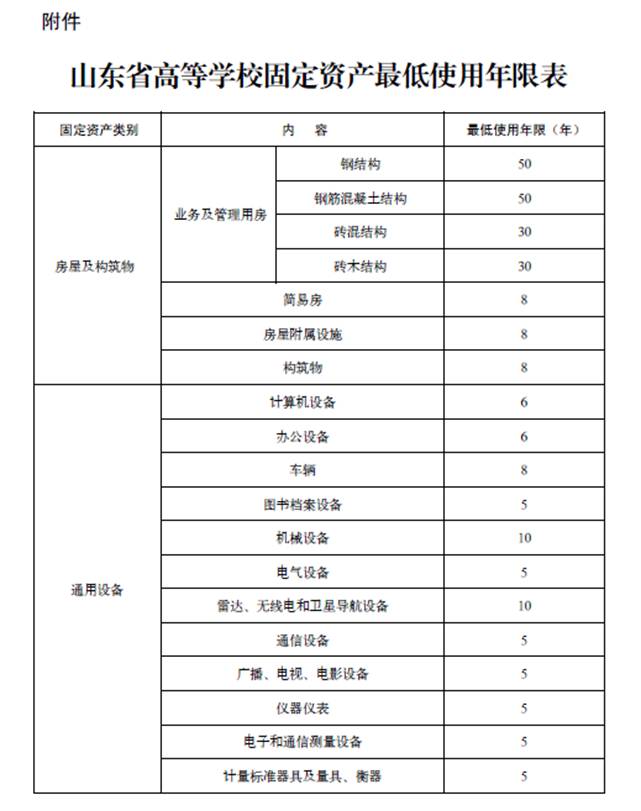 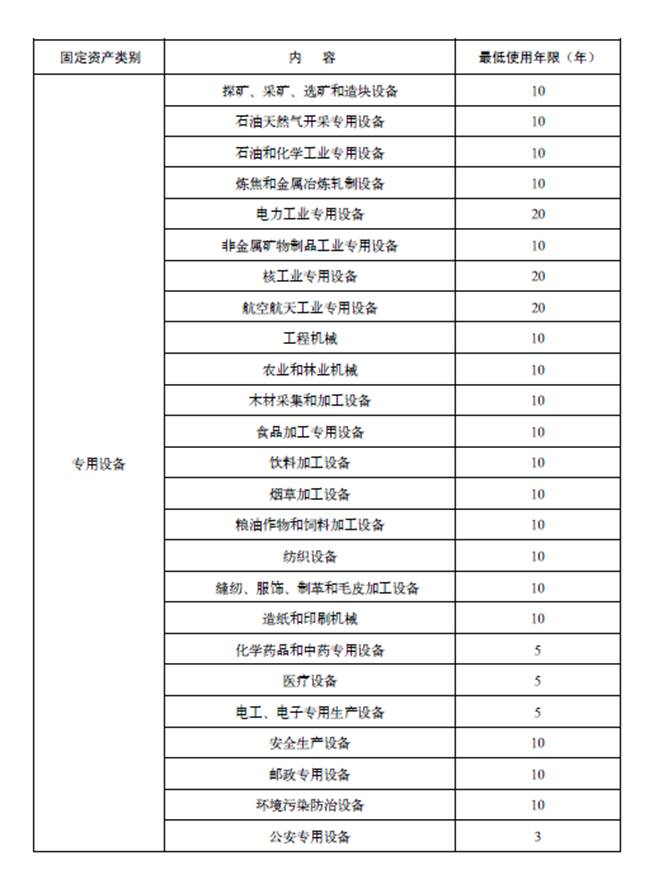 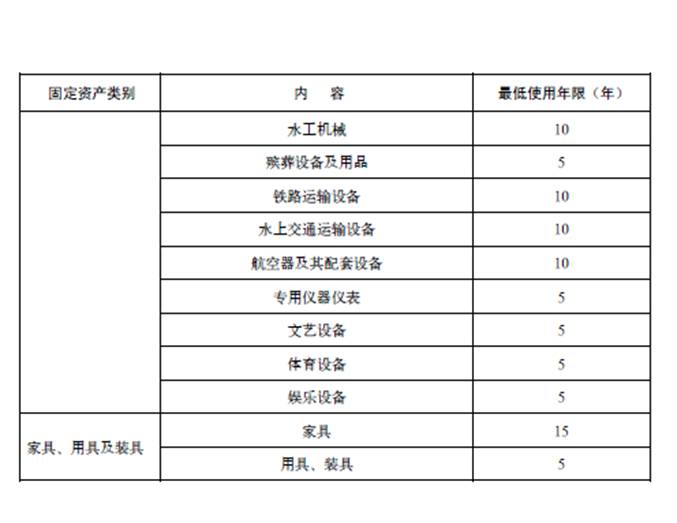 